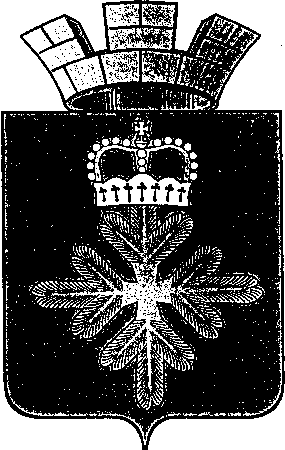 ПОСТАНОВЛЕНИЕАДМИНИСТРАЦИИ ГОРОДСКОГО ОКРУГА ПЕЛЫМО проведении муниципального этапа зимнего фестиваля Всероссийского физкультурно-спортивного комплекса «Готов к труду и обороне» (ГТО) среди всех категорий населения городского округа Пелым, приуроченный к памятной дате 90-летия создания Всесоюзного комплекса ГТОВо исполнение постановления администрации городского округа Пелым от 28.12.2020 № 409 «Об утверждении календарного плана спортивно-массовых и физкультурно-оздоровительных мероприятий городского округа Пелым на 2021», постановления администрации городского округа Пелым от 27.01.2021 № 15 «Об утверждении комплексного плана мероприятий, посвященных памятной дате 90-летия создания Всесоюзного комплекса ГТО на территории городского округа Пелым», в соответствии с планом мероприятий по поэтапному внедрению Всероссийского физкультурно-спортивного комплекса «Готов к труду и обороне» (ГТО) на территории городского округа Пелым, утвержденного постановлением администрации городского округа Пелым от 29.09.2014 № 316, с регламентом по организации и проведению физкультурных и спортивных мероприятий на территории Российской Федерации в условиях сохранения рисков распространения COVID-19, администрация городского округа ПелымПОСТАНОВЛЯЕТ:	1. Провести в городском округе Пелым в марте 2021 года зимний фестиваль Всероссийского физкультурно-спортивного комплекса «Готов к труду и обороне» (ГТО) среди всех категорий населения городского округа Пелым, приуроченный к памятной дате 90-летия создания Всесоюзного комплекса ГТО.	2. Утвердить:1) положение о проведении зимнего фестиваля Всероссийского физкультурно-спортивного комплекса «Готов к труду и обороне» (ГТО) среди всех категорий населения городского округа Пелым, приуроченный к памятной дате 90-летия создания Всесоюзного комплекса ГТО (приложение № 1);2) смету расходов на проведение зимнего фестиваля Всероссийского физкультурно-спортивного комплекса «Готов к труду и обороне» (ГТО) среди всех категорий населения городского округа Пелым, приуроченный к памятной дате 90-летия создания Всесоюзного комплекса ГТО (приложение № 2).3. Руководителям предприятий и учреждений городского округа Пелым оказать содействие в привлечении максимального числа участников.4. Ответственность за проведение Фестиваля, возложить на специалиста 1 категории администрации городского округа Пелым А.Я. Миллер.	5. Настоящие постановление опубликовать в газете «Пелымский вестник» и разместить на официальном сайте городского округа Пелым в сети «Интернет».	6. Контроль за исполнением настоящего постановления возложить на заместителя главы администрации городского округа Пелым А.А. Пелевину.Глава городского округа Пелым                                                                Ш.Т. АлиевПриложение № 1УТВЕРЖДЕН:Постановлением администрации городского округа Пелым от 17.02.2021 № 43ПОЛОЖЕНИЕ о проведении зимнего фестиваля Всероссийского физкультурно-спортивного комплекса «Готов к труду и обороне» (ГТО) среди всех категорий населения городского округа Пелым, приуроченный к памятной дате 90-летия создания Всесоюзного комплекса ГТООБЩИЕ ПОЛОЖЕНИЯЗимний фестиваль Всероссийского физкультурно-спортивного комплекса «Готов к труду и обороне» (ГТО) среди всех категорий населения городского округа Пелым, приуроченный к памятной дате 90-летия создания Всесоюзного комплекса ГТО (далее - Фестиваль)  проводится в соответствии с постановления администрации городского округа Пелым от 27.01.2021 № 15 «Об утверждении комплексного плана мероприятий, посвященных памятной дате 90-летия создания Всесоюзного комплекса ГТО на территории городского округа Пелым», в соответствии с планом мероприятий по поэтапному внедрению Всероссийского физкультурно-спортивного комплекса «Готов к труду и обороне» (ГТО) на территории городского округа Пелым, утвержденного постановлением администрации городского округа Пелым от 29.09.2014 № 316, с регламентом по организации и проведению физкультурных и спортивных мероприятий на территории Российской Федерации в условиях сохранения рисков распространения COVID-19.Целью проведения Фестиваля является повышение эффективности использования физической культуры и массового спорта для укрепления здоровья населения, гармоничного и всестороннего развития личности, совершенствования методик мотивации граждан к ведению здорового образа жизни и систематическим занятиям физической культурой и спортом.Задачами Фестиваля являются:Популяризация комплекса ГТО среди различны возрастных групп населения городского округа Пелым;Повышение уровня физической подготовленности населения;Создание условий, мотивирующих к занятиям физической культурой и спортом.Поощрение граждан, показавших лучшие результаты по выполнению нормативов испытаний (тесто) Комплекса ГТО.МЕСТО И СРОКИ ПРОВЕДЕНИЯФестиваль проводится – в марте 2021 года (13,20,27 марта).- адрес проведения: ул. Набережная д. 12.- место проведения: Центр тестирования го Пелым (МКОУ СОШ № 1 п. Пелым)ОРГАНИЗАТОРЫ МЕРОПРИЯТИЯ	Организация и проведение Фестиваля возлагается на центр тестирования го Пелым и отдел образования, культуры, спорта и по делам молодежи администрации городского округа Пелым с привлечением волонтеров городского округа Пелым.ТРЕБОВАНИЯ К УЧАСТНИКАМ И УСЛОВИЯ ИХ ДОПУСКАК участию в Фестивале допускаются граждане в возрасте с 6 до 70 и старше лет, относящиеся к I-XI ступеням комплекса ГТО, направившие свои заявки в установленные сроки в соответствии с требованиями настоящего Положения.К участию в Фестивале допускаются:участники, зарегистрированные в электронной базе данных комплекса ГТО (далее – ЭБД ГТО), имеющие уникальный идентификационный номер;Фамилия, имя, отчество, пол, дата рождения, указанные в личном кабинете, должны соответствовать данным в документах, удостоверяющих личность. Регистрация на сайте осуществляется один раз с присвоением ID-номера, обязательно при регистрации загружать фото (без фотографии, подтверждение ID-номер невозможно). Если ID-номер уже есть, то повторная регистрация не требуется.участники отнесенные по состоянию здоровья к основной медицинской группе, имеющие допуск врача (наличие справки обязательно);личной заявки, и, при необходимости, разрешения одного из родителей (законных представителей). К участию в Фестивале не допускается:участник, который не имеет уникального идентификационного номера в ЭБД ГТО.участник, не подавший заявку в установленные сроки. Подать предварительную заявку до 08 марта 2021 года (для составления протоколов участников) на e-mail: gto-pelym@mail.ru. Без предварительной заявки участники к выполнению испытаний не допускаются!Тестирование будет проводиться по предварительной записи. По всем интересующим вопросам обращаться к администратору цента тестирования Миллер Александре Яковлевне по тел.8 (343) 86 2-77-14, 8-904-981-86-81 с понедельника по пятницу с 09.00 до 16.00.ПРОГРАММА ФЕСТИВАЛЯФестиваль проводится в соответствии с государственными требованиями к уровню физической подготовленности населения при выполнении нормативов комплекса ГТО, утверждёнными приказом Минспорта России от 12.02.2019 № 90 и методическими рекомендациями по организации и выполнению нормативов испытаний (тестов) ВФСК ГТО Министерства спорта РФ от 01.02.2018. В соревнованиях Фестиваля участники могут выступать в течение нескольких дней.УСЛОВИЯ ПОДВЕДЕНИЯ ИТОГОВОценка выполнения нормативов осуществляется в соответствии с приказом Минспорта России от 12.02.2019 № 90 и методическими рекомендациями по организации и выполнению нормативов испытаний (тестов) ВФСК ГТО Министерства спорта РФ от 01.02.2018. Результаты выступлений каждого участника по всем видам испытаний оцениваются в очках с применением 100-очковых таблиц оценки результатов, утвержденных приказом Министерством спорта Российской Федерации № 814 от 21.09.2018.Личный зачет по итогам Фестиваля проводится раздельно среди мальчиков и девочек, юношей и девушек, мужчин и женщин, согласно возрастной ступени. Победители определяются по наибольшей сумме набранных очков по результату выполнения испытаний.Результаты Фестиваля оформляются в протоколы установленной формы и вносятся в ЭБД ВФСК ГТО в установленном порядке в соответствии с порядком тестирования населения по нормативам испытаний (тестов) комплекса ГТО, утвержденного приказом Минспорта России № 54 от 28.01.2016. Для подведения итогов спортивной программы Фестиваля используется информационная система «Фестивали ГТО». Участники, зарегистрировавшиеся в системе АИС ГТО и выполнившие необходимое количество нормативов  для получения знака отличия комплекса ГТО, представляются к награждению соответствующим знаком отличия комплекса ГТО в соответствии с приказом Министерства спорта Российской Федерации от 18.02.2015 № 144 «Об утверждении Порядка награждения граждан Российской Федерации знаком отличия Всероссийского физкультурно-спортивного комплекса «Готов к труду и обороне» (ГТО) и присвоения им спортивных разрядов».НАГРАЖДЕНИЕУчастники, занявшие 1, 2, 3 места в личном первенстве среди мальчиков и девочек, юношей и девушек, мужчин и женщин в каждой ступени по сумме очков всех видов испытаний награждаются дипломами и памятными подарками. ФИНАНСИРОВАНИЕФинансовое обеспечение Фестиваля осуществляет администрация городского округа Пелым с раздела физкультура и спорт, в соответствии с нормами расходов на проведение физкультурных мероприятий и спортивных мероприятий.ОБЕСПЕЧЕНИЕ БЕЗОПАСНОСТИОбеспечение безопасности участников и зрителей осуществляется согласно требованиям Положения «Об мерах обеспечению общественного порядка и безопасности при проведении мероприятий с массовым пребыванием людей» (Постановление правительства Свердловской области от 30 мая 2003 № 333-ПП), а также требованиям правил по соответствующим видам спорта.Оказание скорой медицинской помощи осуществляется в соответствии с приказом Министерства здравоохранения РФ от 21.10.2020 № 1144н «О порядке организации оказания медицинской помощи лицам, занимающимся физической культурой и спортом (в том числе при подготовке и проведении физкультурных мероприятий и спортивных мероприятий), включая порядок медицинского осмотра лиц, желающих пройти спортивную подготовку, заниматься физической культурой и спортом в организация и (или) выполнить нормативы испытаний (тестов) ВФСК ГТО».В соответствии с Указом Губернатора СО от 1 марта 2020 № 100-УГ «О введении на территории Свердловской области режима повышенной готовности и принятии дополнительных мер по защите населения от новой коронавирусной инфекции (2019-nCov).Фестиваль проводится в соответствии с Рекомендациями Федеральной службой по надзору в сфере прав потребителей и благополучия человека МР 3.1/2.1.0192-20 «Рекомендации по профилактике новой коронавирусной инфекции (COVID-19) в учреждениях физической культуры и спорта (открытых и закрытых спортивных сооружениях, физкультурно-оздоровительных комплексах, плавательных бассейнах и фитнес-клубах)».Приложение № 1 к Положению о зимнем Фестивале Всероссийского физкультурно-спортивного комплекса «Готов к труду и обороне» (ГТО)ЗАЯВКАПриложение № 2 к Положению о зимнем Фестивале Всероссийского физкультурно-спортивного комплекса «Готов к труду и обороне» (ГТО)СогласиеЯ, 												,зарегистрированный (ая) по адресу: 																					документ, удостоверяющий личность: 																				(сведения о дате выдачи указанного документа и выдавшем его органе).в соответствии с требованиями ст. 9 Федерального закона Российской Федерации 
от 27 июля 2006 г. №152-ФЗ «О персональных данных», подтверждаю свое согласие на обработку оргкомитету по проведению Фестиваля ГТО и комиссии по допуску участников моих персональных данных и данных моего ребёнка в связи с участием 																										___________________________________Ф.И.О. ребёнка, документы (с-во о рож-ие или пасторт)в региональном этапе Фестиваля ГТО, при условии, что их обработка осуществляется уполномоченным лицом, принявшим обязательства о сохранении конфиденциальности указных сведений.Предоставляю оргкомитету по проведению Фестиваля ГТО и комиссии 
по допуску участников право осуществлять все действия (операции) 
с моими персональными данными и данными моего ребенка, включая сбор, систематизацию, накопление, хранение, обновление, изменение, использование, обезличивание, блокирование, уничтожение. Оргкомитет по проведению Фестиваля ГТО и комиссия по допуску участников вправе обрабатывать мои персональные данные и данные моего ребёнка посредством внесения их в электронную базу данных, списки и другие отчётные формы.Передача моих персональных данных и данных моего ребенка иным лицам 
или иное их разглашение может осуществляться только с моего письменного согласия.Я оставляю за собой право отозвать свое согласие посредством составления соответствующего письменного документа, который может быть направлен мной 
в адрес оргкомитета по проведению Фестиваля ГТО и комиссии по допуску участников по почте заказным письмом с уведомлением о вручении.В случае получения моего письменного заявления об отзыве настоящего согласия на обработку персональных данных, оргкомитет по проведению Фестиваля ГТО и комиссия по допуску участников обязаны прекратить их обработку и исключить персональные данные из базы данных, в том числе электронной, за исключением сведений о фамилии, имени, отчестве, дате рождения.Настоящее согласие дано мной «______» ________________ 2021 года.Подпись: ________________ / ___________________/от 17.02.2021 № 43п. Пелым№НаименованиеИнформацияФамилия, Имя, ОтчествоПолID номер - идентификационного номера в ЭБД ГТОДата рожденияДокумент, удостоверяющий личность (паспорт или св-во о рождении)Адрес места жительстваКонтактный телефонАдрес электронной почтыОсновное место учебы (работы)Спортивное звание (при наличии)Почетное спортивное звание (при наличии)Спортивный разряд с указанием вида спорта (при наличии)